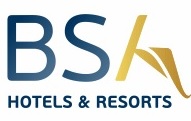 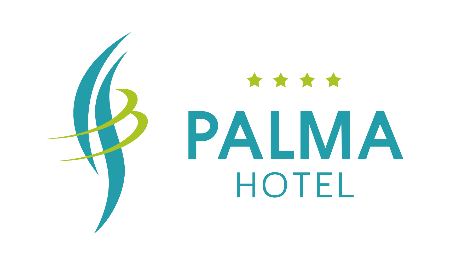 General informationThe 4-star hotel “Palma” is located in a green and quit area, in the very center of Golden Sands, only 300 meters away from the beach, offering its guests excellent conditions for a comfortable vacation.
From 2023 the hotel is part of BSA Hotels & Resorts• All-Inclusive base • Main restaurant • Lobby Bar • Pool Bar • Free Wi-Fi access on the territory of the hotel and in the rooms• Parking • Taxi and Rent-a-car service • Beach – 300 m away • 18km away from Varna • Varna Airport – 30 km away• We speak: Bulgarian. English, German and Russian • 24-hour reception service and 24-hour securityPaid services• Parking – 15BGN/day • Safe ( at The Reception) • Imported drinks and packaged foods at the Lobby Bar •  Late Check-Out – if possible, with prior requestSport and entertainment• 2 outdoor swimming pools • Gym • Multifunctional sports hall • Table tennis • Outdoor sports ground • Daily and evening animation – six days per week • Board gamesFor children• Swimming pool with children section and water slide • Outdoor mini club next to the pool • Outdoor playground • Children animation and mini disco • High chairs for babies (in the restaurant )◊ Check – in time: from 14:00h                                 ◊ Check-out time: until 12:00h• Cozy and spacious rooms • Daily cleaning • Central air conditioning • Hair-dryer • Telephone • Electric kettle • Refrigerator • TV SAT in each room • Free Wi-Fi accessAccommodationEconomy room – capacity 2+0   30m2Double standard room – capacity 2/2+1/3+0     30m2Studio – capacity 2/2+1/2+2/3+1/4        35-45m2One – bedroom apartment – capacity 3/3+1/3+2/3+3/4+1/4+2/5+1/6   70m2Two – bedroom apartment – capacity 4/4+1/ 4+2/ 4+3/ 5+1/5+2/6/6+1/7   85m2Early check – in and late check – out are subject to hotel occupancy and at an additional cost!All – Inclusive accommodationMain RestaurantBuffet breakfast*                                                                                                 from 7:30h until 10:00hBuffet lunch*                                                                                                        from 12:30h until 14:30hBuffet dinner*                                                                                                      from 18:30h until 21:00h*local soft drinks, tea and coffee, draft wine and beer are available the main mealsAfternoon snacks                                       from 16:00 until 17:00                                Main Restaurant    BarsLobby Bar                                                                                                               from 8:00h until 00:00h*All-inclusive drinks are available from 10:00h until 22:00hThe menu with All-Inclusive non-alcoholic drinks includes: Bulgarian soft drinks, table and sparkling water, cocktails, coffee and tea.The menu with All-Inclusive alcoholic drinks includes: draft beer, Bulgarian alcoholic drinks, cocktails with Bulgarian alcohol, draft wine.Pool BarThe menu with All-Inclusive alcoholic and non-alcoholic drinks includes: coffee, tea, juice from cold ring, Bulgarian draft alcohol and soft drinks.OtherPets are not allowedIf necessary, the hotel reserves the right to change the described information!According to Bulgarian legislation, smoking is not allowed in the closed parts of the hotel - lobby, restaurant, bars and restaurants.The hotel is not responsible for lost, damaged or stolen personal belongings left unlocked and outside the safe, for the use of which an additional fee is charged.If hotel property is broken or damaged, a fine is payable, which is imposed by the Management and paid at the reception!In case of early departure, the hotel deducts 100% of the pre-agreed amount of the reservation and the amount for the prepaid nights is not refunded.The taking out of food and drinks from the catering establishments is not allowed, according to the state requirements.